The Bourne Academy Exams Word Processing PolicyVISIONOur central belief is that everyone is a learner and everyone is a teacher.PURPOSEAt The Bourne Academy we develop literate, numerate global citizens who ASPIRE:Ambitious, Self-confident, Physically Literate, Independent Learners, Reflective, Emotionally LiterateRATIONALEThis Exam Word Processing Policy outlines the process to be adhered to by the Academy, with students needing use of work processors during exam conditions.OBJECTIVETo foster excellence in all areas of exam handling.PROCESSA word processor is awarded to students either because speed of writing and expression is at a disadvantage OR where handwriting is illegible hindering the point of the paper.These pupils have been awarded this as an access arrangement through JCQ regulations to work independently with the use of a word processor.Pupils who may benefit from using this access arrangement are candidates with:Physical disabilitySensory impairment Planning and organisational problemsPoor handwritingA learning difficulty, which has a substantial and long-term adverse effect on their ability to write legibly.Use of a word processor for examinations reflects that this is the normal way of working for the candidate within the centre.A word processor cannot simply be granted to a candidate because he/she wishes to type in examinations or because they can work faster on a keyboard.  The use of a laptop at home does not constitute a normal way of working.Policy written and approved: February 2018Next review: February 2020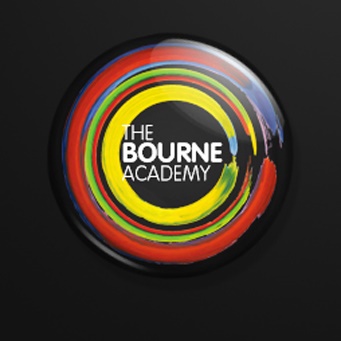 ASPIREImagination ismore importantthan knowledgeAlbert Einstein